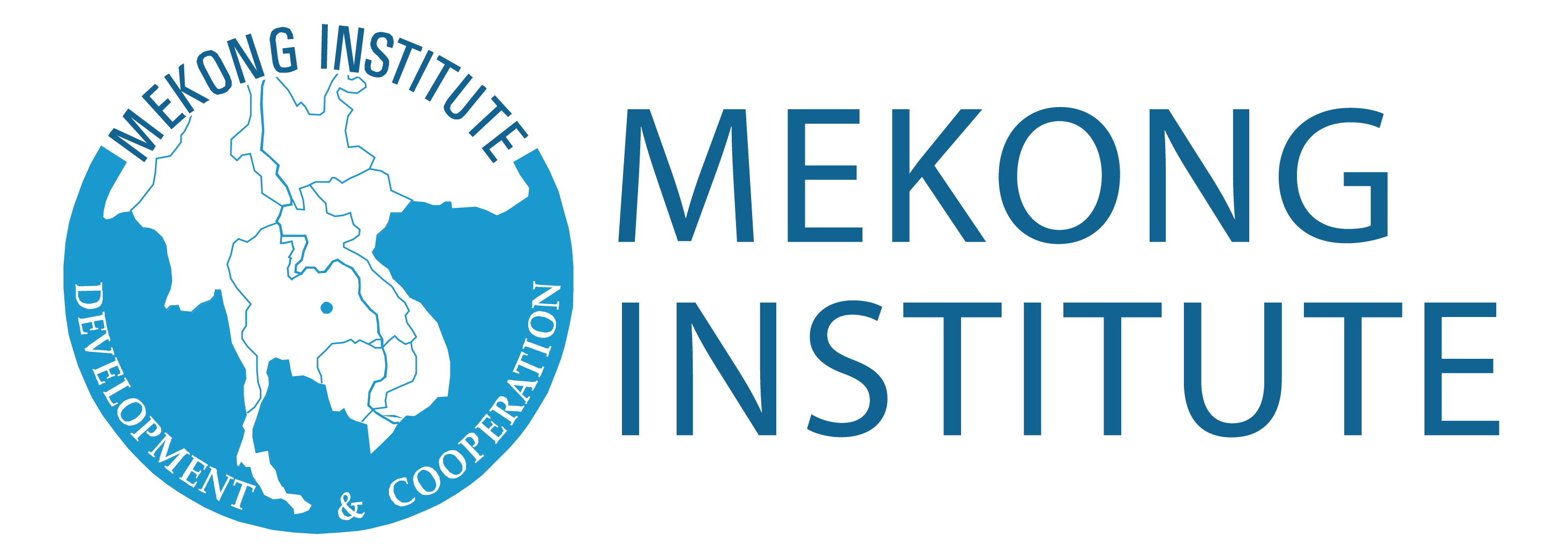 Have you attended any program of Mekong Institute before? If yes, please specify: ____________________________________________________________________________________________________PERSONAL INFORMATIONFull Name (As shown in passport): __________________________________________  Gender: [  ] Male  [  ] Female Birthdate (Month/Day/Year): ___________________ Nationality: _________________________________________Passport/ID Number: ____________________________________________________________________________ Date of Issue (Month/Day/Year): ________________ Date of Expiry (Month/Day/Year): ____________________Nearest International Airport: _______________________________________________________________________Food Restriction(s) (if any): __________________________________________________________________________Work Address: _____________________________________________________________________________________     City: _______________  Province/State: ____________________  Country: _______________________________  Home Address: : ___________________________________________________________________________________    City: _______________  Province/State: ____________________  Country: ________________________________  E-mail Address: _________________________________ Contact Numbers: _________________________________Person to be Notified in Case of Emergency: _________________________________ Relationship: _____________Address: _______________________________________ Contact Numbers: _________________________________Name of University/SchoolDegree/CourseYearsHonors/Awards ReceivedLanguages Used(1 - Excellent; 3 - Good; 5 - Fair)Reading AbilityWriting AbilitySpeaking Ability English                                    PROFESSIONAL BACKGROUNDPROFESSIONAL BACKGROUNDPROFESSIONAL BACKGROUNDPROFESSIONAL BACKGROUNDPROFESSIONAL BACKGROUNDTitle of Present or Most Recent Post: _____________________________________________________________________Name of Organization: ___________________________________________ Years in the Organization: ______________Type of Organization: [  ] Government  [  ] Private company  [  ] Regional/International Organization  [  ] Others ___________________Office Address: ________________________________________________________________________________________Contact Numbers: _______________________________________________ E-mail Address/Website: _______________Description of work/responsibilities: _______________________________________________________________________________________________________________________________________________________________________________________________________________________________________________________Previous Employment Title of Present or Most Recent Post: _____________________________________________________________________Name of Organization: ___________________________________________ Years in the Organization: ______________Type of Organization: [  ] Government  [  ] Private company  [  ] Regional/International Organization  [  ] Others ___________________Office Address: ________________________________________________________________________________________Contact Numbers: _______________________________________________ E-mail Address/Website: _______________Description of work/responsibilities: _______________________________________________________________________________________________________________________________________________________________________________________________________________________________________________________Previous Employment Title of Present or Most Recent Post: _____________________________________________________________________Name of Organization: ___________________________________________ Years in the Organization: ______________Type of Organization: [  ] Government  [  ] Private company  [  ] Regional/International Organization  [  ] Others ___________________Office Address: ________________________________________________________________________________________Contact Numbers: _______________________________________________ E-mail Address/Website: _______________Description of work/responsibilities: _______________________________________________________________________________________________________________________________________________________________________________________________________________________________________________________Previous Employment Title of Present or Most Recent Post: _____________________________________________________________________Name of Organization: ___________________________________________ Years in the Organization: ______________Type of Organization: [  ] Government  [  ] Private company  [  ] Regional/International Organization  [  ] Others ___________________Office Address: ________________________________________________________________________________________Contact Numbers: _______________________________________________ E-mail Address/Website: _______________Description of work/responsibilities: _______________________________________________________________________________________________________________________________________________________________________________________________________________________________________________________Previous Employment Title of Present or Most Recent Post: _____________________________________________________________________Name of Organization: ___________________________________________ Years in the Organization: ______________Type of Organization: [  ] Government  [  ] Private company  [  ] Regional/International Organization  [  ] Others ___________________Office Address: ________________________________________________________________________________________Contact Numbers: _______________________________________________ E-mail Address/Website: _______________Description of work/responsibilities: _______________________________________________________________________________________________________________________________________________________________________________________________________________________________________________________Previous Employment PROPOSED FOOD SAFETY STORYPlease briefly describe the local food safety story that you wish to work on after the training program.  Describe how the regional training workshop will help you in developing and publishing/producing these stories.CERTIFICATIONI certify that my statements in this application are true, complete, and correct.If accepted for a learning program/workshop and/or scholarship, I will:a. Carry out instructions and abide by conditions stipulated by the nominating government, scholarship sponsor, and Mekong Institute;b. Follow the course learning schedule and abide by the rules of Mekong Institute;c. Submit any progress reports, if requested;d. Return to my home country promptly upon completion of the learning program/workshop; ande. Not hold Mekong Institute responsible or liable for any act or occurrence reasonably outside of their control.I also fully understand that to be granted this opportunity is an honor and privilege requiring the responsibility of dutifully representing my country and government.Signature of Applicant over Printed Name: _______________________________________ Date: ______________________Signature of Head of Organization over Printed Name: _______________________________________ Date: ______________________For applications and other inquiries, kindly contact the following country coordinators:Cambodia: Mr. Ra Thorng (ra@mekonginstitute.org)Lao PDR: Mr. Alounmixay Keoboualapha (alounmixay@mekonginstitute.org)Myanmar: Ms. Jutamas Thongcharoen (jutamas@mekonginstitute.org)Vietnam: Mr. Dwight Jason Ronan (dwight@mekonginstitute.org)